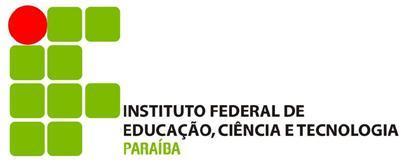 ANEXO III - Declaração do Setor de Recursos HumanosDECLARAÇÃODeclaramos junto a PROEXC que ___________________________________________, inscrito (a) no CPF sob o nº __________________, é servidor do Instituto Federal e Educação, Ciência e Tecnologia da Paraíba - Campus ____________________, com contrato ou cooperação até a data de ____/____/________, enquadrado em uma das modalidades abaixo.local, xx de novembro de 2017.Atenciosamente,_________________________________________________Nome do servidor responsávelDiretor(a) de Gestão de Pessoas do IFPB ouCoordenação de Gestão de Pessoas do Campus XXXXXPROFESSOR TEMPORÁRIOPROFESSOR SUBSTITUTOSERVIDOR EM COOPERAÇÃO TÉCNICA